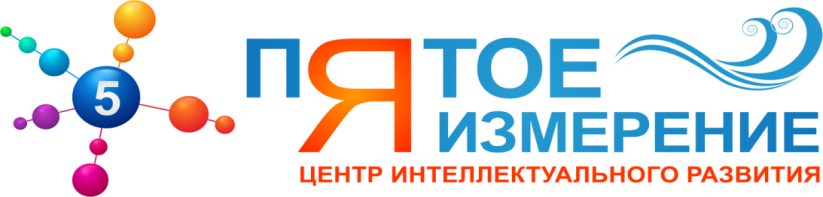 ПОЛОЖЕНИЕВсероссийский творческий конкурс «Воспитатель  больше, чем профессия!», посвященный Дню воспитателя и дошкольного работника Положение о проведении Всероссийского творческого конкурса (далее Конкурс).1. Общие положения1.1. Настоящее Положение о проведении Всероссийского творческого конкурса (далее - Положение) устанавливает цели, порядок организации и проведения Всероссийского творческого конкурса.2. Цели и задачи Конкурса2.1. Конкурс проводится с целью развить творческий потенциал педагогов, дошкольников и поддержать талантливых детей.2.2. Привлечение внимания к значению труда сотрудников дошкольного образовательного учреждения.2.3. Воспитание в подрастающем поколении любви и уважения к воспитателю.2.4. Повышение престижа профессии педагога дошкольного образовательного учреждения.2.5. Содействовать внедрению и распространению современных инновационных образовательных технологий в педагогическую деятельность.2.6. Способствовать самореализации и профессиональному росту педагога.3. Участники Конкурса3.1. В Конкурсе принимают участие дети младших, средних, старших и подготовительных групп, посещающие дошкольные учреждения, члены творческих объединений, студий, центров творчества, школ искусств и других детских организаций РФ, выполнившие условия, установленные в п.п. 4.2 и 4.3 настоящего Положения.3.2. Участие в Конкурсе является добровольным.3.3. Организацией и проведением на местах в Конкурсе занимается руководитель (далее Куратор, родитель), если работа выполнена под чьим-то руководством.3.4. Право бесплатного участия предоставляется детям сиротам, детям с ограниченными возможностями. (Количество участников от одного ОУ не более 3).Право бесплатного участия подтверждается справкой в произвольной форме, заверенной печатью и подписью директора образовательного учреждения. 3.5. Принять участие в Конкурсе могут педагогические работники любых образовательных учреждений (дошкольных образовательных учреждений; средних общеобразовательных учреждений; учреждений начального, среднего и высшего профессионального образования; коррекционных  образовательных учреждений; учреждений дополнительного образования детей).3.6. Возраст участников не ограничивается, педагогических стаж не учитывается.4. Порядок участия в Конкурсе4.1. Ознакомьтесь с Положением Конкурса и договором-офертой.4.2.  С 17.09.2018 по 16.10.2018 г. включительно отправьте заявку на участие (Заявка подается исключительно в формате doc.) Заявки в формате jpg, png и др. не принимаются.4.3. Оплатите заявку (70 рублей за одного участника) на сайте или скачайте квитанцию для оплаты через банк (согласно п.5 настоящего Положения). Организационный взнос расходуется на разработку наградного материала, организационное и методическое обеспечение Конкурса. Оргвзнос за группу оплачивается одним платежом. 4.4. После оплаты отсканированную или сфотографированную квитанцию следует отправить вместе с заявкой участника и выполненной работой на электронный адрес 5.izmerenie@mail.ru.  Скан копия или фотография квитанции должны быть четкими и легко читаемые. 4.5. В течение двух дней после отправки вы должны получить подтверждение о получении материалов и регистрации в Конкурсе. Если таковое не произошло, значит, ваше письмо не получено, и необходимо продублировать его еще раз.  5. Порядок оплаты КонкурсаОплата счета на сайте www.p-izmerenie.ru:5.1. В личном кабинете выберите мероприятие, укажите количество участников и нажмите кнопку "Оплатить".5.2. Для совершения платежа в системе ROBOKASSA  выберите способ оплаты, нажмите "Оплатить" и следуйте дальнейшим инструкциям системы. Возможные варианты оплаты:Электронным кошельком (Webmoney, QIWI Wallet)Банковские карты (VISA, MasterCard)Терминалы оплаты (QIWI, Элекснет)Через интернет-банк (Альфа-Клик, Русский Стандарт)Другие способы оплаты (Связной, Евросеть)Оплата по квитанции через банк:5.3. Скачайте квитанцию для оплаты через банк. 5.4. Оплатите участие: организационный взнос за участие в дистанционном мероприятии составляет 70 рублей за одного участника (скачать квитанцию). При перечислении можно воспользоваться услугами любого банка. Обязательно укажите фамилию, имя,  отчество плательщика оргвзноса и наименование конкурса! Рекомендуем оплатить через Сбербанк Онлайн, комиссия 1 %.5.5. После оплаты отсканированную или сфотографированную квитанцию следует отправить вместе с заявкой участника (скачать заявку) и выполненной работой на электронный адрес 5.izmerenie@mail.ru.  Скан копия или фотография квитанции должны быть четкими и легко читаемые.6. Номинации6.1. Номинации для детей:Рисунки (принимаются фото или скан копия), выполненные в любой технике.Аппликации (принимаются фото или скан копия), выполненные в любой технике.Фотографии и видео. Принимаются фотографии, презентации, фотоотчеты, видеозаписи, видеорепортажи соответствующей тематики.           Компьютерная графика. На конкурс компьютерной графики принимаются компьютерные рисунки, коллажи, анимации и т.д.Декоративно-прикладное творчество. На конкурс декоративно-прикладного творчества принимаются работы (поделки и т.д.), выполненные в любой технике и из любого материала (поделки нужно сфотографировать и отправить на конкурс фотографию).Литературное творчество. На конкурс принимаются любые материалы (повести, рассказы, сказки, эссе, стихи, пьесы и т.д.).Чтение произведения  (стихотворение, проза).Вокальное, танцевальное и музыкальное творчество. В конкурсе вокального, танцевального и музыкального творчества могут принять участие солисты и любые коллективы (ансамбли, группы, оркестры, хоры и т.д.). На конкурс принимаются аудио и (или) видеозаписи выступлений соответствующей тематики.6.2. Номинации для педагогов:Разработки учебных занятий. На конкурс представляются разработки учебных занятий, уроков, семинаров по определенной теме для любой категории обучающихся. Разработки занятий могут являться новыми материалами или уже прошедшими апробацию.  Разработка внеклассных мероприятий. На конкурс представляются разработки внеклассных мероприятий по направлениям: классный час, массовое мероприятие по предмету, родительское собрание, планы, эссе, сценарий праздников и игр.  Разработки мероприятий могут являться новыми материалами или уже прошедшими апробацию.Презентации. На конкурс представляется презентация, подготовленная в программе MS PowerPoint.Методическая разработка. На конкурс представляется методическая система учителя.Для участия в Конкурсе принимаются мастер-классы, педагогические проекты, педагогические эссе, оформление стендов и стенгазет, оформление кабинета и варианты организации образовательного пространства.7. Требования к оформлению работ7.1. Для участия в Конкурсе от одного участника принимается работа, выполненная индивидуально, либо совместная работа. Оплата за каждого участника совместной работы индивидуальная. 7.2. Для участия в Конкурсе принимаются работы, выполненные вручную и с помощью компьютерной графики.7.3. Рисунок может иметь как горизонтальное, так и вертикальное изображение.
7.4. Рисунок может быть выполнен любыми художественными средствами (акварель, гуашь, масло, цветные карандаши, цветные мелки, любые природные ресурсы и т.д.) на любом материале (лист бумаги формата А4, ватман, картон, холст, горизонтальная асфальтированная поверхность и т.д.).7.5. Работа в формате компьютерной графики может быть выполнена в любом графическом редакторе (например, в программе Adobe Photoshop), но сохранена в формате jpg.7.6. Рисунки, поделки и любое другое творчество отправляются на Конкурс исключительно в виде фотографии в формате jpg.7.7.  Литературное творчество, разработки учебных занятий, разработка внеклассных мероприятий, методическая разработка, мастер-классы, педагогические проекты, педагогические эссе отправляются в формате word.7.8. Вокальное, танцевальное и музыкальное творчество, чтение произведения отправляются в виде аудио и видео материалов в следующих форматах: AVI, MP4, 3GP, MPEG, MOV, FLV, F4V, WMV, MKV, WEBM, VOB, RM, RMVB, M4V, MPG, OGV, TS, M2TS, MTS. Максимальный объём файла — 200 МБ. Если файл превышает 200 МБ необходимо загрузить файл в Интернет (ВКонтакте, youtube, Google Drive, Яндекс.Диск, Dropbox, Облако@mail.ru и т.д.) и отправить ссылку на источник.7.9. Рисунки и фотографии в формате jpg, png подписанные в соответствии с примером, будут опубликованы на сайте http://p-izmerenie.ru в разделе «Работы участников». Пример: Всероссийский творческий конкурс «Воспитатель  больше, чем профессия!», Работу выполнил(а): Сидорова Аня, 6 лет, МБДОУ детский сад №101, г.Ижевск,  Куратор: Николаева Василиса Николаевна8. Оценка работ8.1. Принятые к участию в Конкурсе работы оцениваются по следующим критериям:
Критерии оценки рисунков:соответствие содержания работы заявленной тематике;художественное мастерство (техника и качество исполнения работы);соответствие творческого уровня возрасту автора;оригинальность замысла.Критерии оценки в номинации «художественное слово»  (чтение произведения ):полнота и выразительность раскрытия темы произведения;артистизм;раскрытие и яркость художественных образов;дикция;сложность исполняемого произведения;соответствие репертуара возрастных особенностей исполнителя.Критерии оценки учебно-исследовательских работ:наличие краткого введения в проблему исследования, ясное изложение темы исследования;формулировка актуальности, цели, задач (для научных работ – гипотезы исследования), новизны, практической значимости;теоретическая проработанность темы, использование литературыописание конкретных методов исследования, оформленное в соответствии с правилами применимыми для научных текстов;изложение собственных результатов наблюдений и экспериментов, их обсуждения и анализа;наличие иллюстративного материала, выявляющего главные этапы и составляющие проведенного исследования;оригинальность позиции автора (наличие собственной точки зрения на полученные результаты);обобщение результатов и формулировка выводов.Критерии оценки методических разработок:целесообразность и практическая значимость материала;оригинальность материала;полнота и информативность материала;стиль и доходчивость изложения, логичность структуры материала;качество оформления и наглядность материала;возможность широкого практического использования материала.Критерии оценки творческих работ:соответствие содержания творческой работы заявленной тематике;актуальность конкурсной работы;полнота и образность раскрытия темы;глубина содержания и уровень раскрытия темы;творческая индивидуальность; оригинальность идеи, новаторство, творческий подход;социальная значимость.Критерии оценки педагогических проектов:значимость и необходимость выполнения педагогического проекта для образовательного учреждения в целом, и учебно-воспитательного процесса в частности;ясность, четкость, достижимость целей и задач, логичность вытекания задач из проблем, выделенных в проекте;корректность выбора мероприятий проекта, соблюдение последовательности действий;адекватность показателей оценки эффективности проекта;соблюдение логической концепции проекта, наличие логической цепочки: проблема- цель-задачи-планирование-результат (продукт);значимость проекта для других образовательных учреждений, возможность внедрения результатов проекта в деятельность коллег.Критерии оценки презентации:информационное наполнение;актуальность материалов;эргономичность;дизайн;соотношение текстовой и графической информации;функциональность элементов.8.2. Редакция Центра интеллектуального развития «Пятое измерение» может использовать ваши работы на страницах своего сайта и в группе  «ВКонтакте». 9. Подведение итогов и награждение победителей Конкурса9.1. Работы участников оцениваются коллективной группой жюри.9.2. Итоги конкурса подводятся по следующим категориям:дети от 2 до 3 лет;воспитанники младшей группы ДОУ от 3 до 5 лет;воспитанники старшей и подготовительной группы ДОУ от 5 до 7 лет;педагоги.9.3. Работы детей, обучающихся в специализированных художественных учреждениях или объединениях (детских школах искусств, художественных школах, центрах детского творчества и т.п.) оцениваются отдельно от работ, поступивших из обычных образовательных учреждений (детских садов, общеобразовательных школ, интернатов и др.)9.4. Победители и призеры награждаются дипломами Всероссийского конкурса I, II и III степени либо сертификатами участника, которые отправляются в jpg или PDF-формате на электронный адрес  указанный в заявке. 9.5. Результаты Конкурса будут подведены 24.10.2018 г. 9.6. В случае, если в наградных материалах допущена ошибка по вине Участника мероприятия, то повторно наградные материалы высылаются при условии оплаты данной услуги (30 рублей один наградной материал). В случае, если в наградных материалах допущена ошибка по вине Организатора, наградные материалы высылаются повторно бесплатно.9.7. Наградные материалы высылаются на электронный адрес указанный в заявке. 9.8 Рассылка наград по требованию участников осуществляется в течении одного месяца со дня окончания Конкурса. (Повторно наградные материалы не высылаются).9.9. При несоблюдении п. 4.2, 4.3, 4.4 наградные материалы не высылаются.9.10. Организатор Конкурса не несет ответственность за работу Интернет провайдера участников конкурса (скорость Интернета, работа электронной почты участников мероприятия, попадание писем и наградных материалов в папку «Спам»). Рекомендуем добавить наш электронный адрес в список контактов вашей почты, чтобы в дальнейшем наши письма не попадали в папку Спам.9.11. Организатор Конкурса, не вправе менять (исправлять) данные в заявке, кроме номинации Конкурса.10. Поощрение педагогов10.1. Педагоги, организовавшие своих воспитанников на участие в Конкурсе, получают сертификат куратора Всероссийского конкурса. 10.2. ЦИР «Пятое измерение» отмечают благодарственным письмом организаторов, кураторов и образовательное учреждение, принявшее участие в конкурсе  за организацию и проведение Всероссийского творческого конкурса «Воспитатель  больше, чем профессия!», рассылка проводится  в jpg или PDF-формате.  Если у Вас остались вопросы по правилам проведения Конкурса, задайте нам ваши вопросы по адресу  5.izmerenie@mail.ru сайт: www.p-izmerenie.ruЕсли по какой-то причине, вы не получили письмо с дипломами, то в первую очередь проверьте в своей почте папку Спам, иногда письма попадают именно в эту папку. Рекомендуем добавить наш электронный адрес в список контактов вашей почты, чтобы в дальнейшем наши письма не попадали в папку Спам.Если после проверки папки Спам, вы так и не нашли письмо, то напишите нам на нашу почту 5.izmerenie@mail.ru, мы отправим дипломы повторно!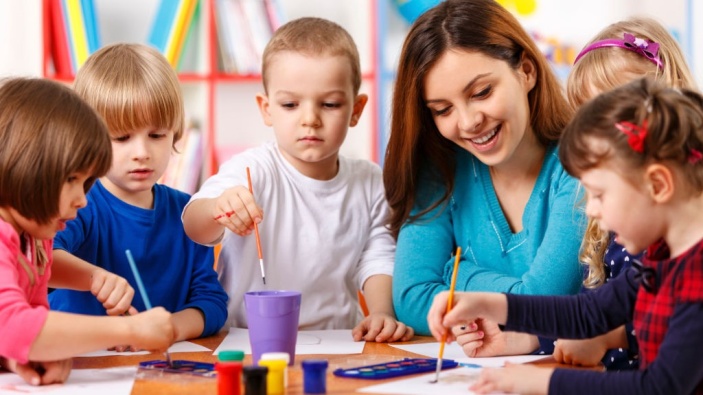 Сроки проведения мероприятия:с 17.09.2018 по 16.10.2018 г.Приём работ участников:с 17.09.2018 по 16.10.2018 г.Рассылка наград:до 24.10.2018 г.